THE   YARBOROUGH  ARMS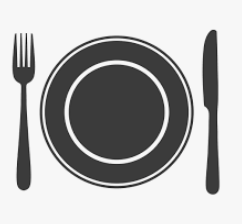 Proprietors Mary & Darrell along with the rest of the teamwish to extend a warm welcome to you and to say thank you for choosing the Yarborough Arms, we hope that you have a lovely dining experience and enjoy our home cooked food with friendly service.Allergens:  At the Yarborough Arms our food is cooked with a range of ingredients, which includes nuts and other serious allergens.  We understand the dangers of allergens and request that you please speak with our staff to discuss options available to you as we would like to help you make the right choices.  Please Note we are NOT Nut Free, with regards to allergens we do handle most in our kitchen and we do our utmost to avoid cross contamination, however we are aware that some of these allergens can become airborne and are therefore beyond our control.Lunch TimeMeals available between 12.00 and 3.00pmJacket PotatoesOne topping ………………………………………………………………………………………………....…………….	£6.95Cheese, Beans, Tuna Mayonnaise, Coleslaw, all served with a dressed side salad, additional toppings £0.75 each (prawns/Ham £1.00 each)Light Bites ………………………………………………………………………………………….…….….	£7.95Scampi, chips and garden peasFish and chips, with mushy or garden peasLasagne, either vegetarian or meat with chips and Garlic Bread Crispy Chicken strips with a dipping sauce, chips and garden peasFish Cake Chips and peasChildren’s Menu £6.50Available 12.00 until 5.30m (Excluding Sunday Lunch)Chicken or Fish Goujons Chips and Peas or BeansSausages with Chips, Beans or Peas and GravyMain Menu Available from 12.00 until 9pm (kitchen closed 3pm-4pm)StartersGarlic Bread 4 slices………………………………………………………………………………………………………… 	£3.95Garlic Bread and Cheese, 4 slices……………………………………………………………………………………. 	£5.25Breaded Crescents of Brie, deep fried and served with Cranberry Sauce …….………………….	£5.95Battered Mushrooms stuffed with Stilton or Cheddar Cheese, with Cumberland Sauce……£5.95 Sharing Platter for 2 …………………………………………………………………………...………………….……. 	£11.95 2 each of; Brie, Stuffed Mushrooms, Small Chicken Strips, Battered Tiger Prawns along with Onion Rings, and dipping saucesMain CoursesFishFresh Haddock…………………………………………………………………………………………………….……………	£10.50in a crispy batter, served with chips with either mushy or garden peas Yarborough Melt in the Middle Fish Cakes………………………………………………….………………….	£10.95(please check which type of fish we have for you today) Served with chips and peas or side saladBattered Tiger Prawns ……………………………………………………….……………………………………….…. £15.25Served with chips, dressed side salad and dipping sauceWholetail Scampi in a crisp crumb, ………………………………………….…………………….……………….	£10.50Served with chips and garden peas or side saladPoached Salmon, ………………………………………….…………………….………………………………………....	£14.95Poached in white wine, served with New Potatoes. garden peas and a side saladChickenCrispy Chicken Strips ……………………………………………………………………………………………….…...…	£10.99 Served with chips, dressed side salad and dipping sauceChicken Melt ………………………….……………………………………………………………………………………….	£10.99 Chicken breast topped with a sauce, bacon and cheese which is grilled until golden brown, served with chips, peas or a dressed side salad, along with a choice of sauces - American BBQ, Thai Sweet Chilli and Chinese Sweet & SourMeat DishesThe Yarborough PiesAll our pies are double crusted, packed full of meat and flavour and are homemade on site at the Yarborough.  Pies are served with chips and PeasRegular £9.95                  Large £13.95Steak and AleSteak and KidneyDesperate Dan Pie, steak and stilton….………………………………………………...………………………….	£13.95‘Not for the faint hearted’									8oz Sirloin Steak……………………………………………………………………………………………………….…….	£14.95Cooked to your liking and served with roasted tomato, mushrooms, onion rings, chips, peas and a dressed salad garnishAvailable on request, please give 24 hours’ notice: A choice of steaks and for those who like their meat our ‘special mixed grill’.Meat Lasagne………………………………………………………………………………….………………….………….	£10.55Made with using our authentic slow cooked ragu recipe, served with a dressed side salad and garlic bread or chips.Vegetarian……………………………………………………………………………………………………………………. £9.95Lasagne served with a dressed salad garnish, garlic bread or chipsItalian Pasta (vegan option available) served with a dressed side salad and garlic breadVegetable Curry (vegan Option available) served with riceOn the SidePepper Sauce …………………………………………………………………………………………………………………. 	£2.95Stilton Sauce …………………………………….………………………………………………...……………………....	£2.95Hand cut, twice fried chips.…………….……………………………………………………………………………	£2.95Cheesy Chips ………………………………………………………………………………………………………………….  £3.95Sweet Potato Fries …………………………………………………………………………………………………………	£3.75Sweet Potato Fries (supplementing regular chips) ……………………………….small £0.75 or Regular £1.00Onion Rings ……………………………………………………………………………………………………………………	£3.75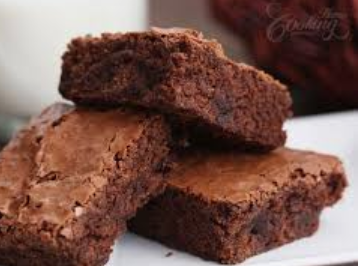 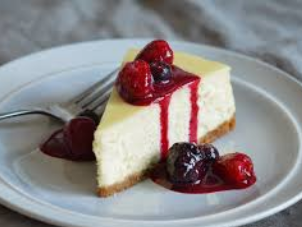 Dessets £5.95Cheese CakeBrownieBanoffeeServed with Ice cream or pouring creamHome Made Desserts 	£5.25Chocolate Pudding with Chocolate SauceDark Belgium chocolate sponge with hot chocolate sauce Treacle Pudding Tradition Treacle Sponge just like your granniesSticky Toffee PuddingMoist sponge with chopped dates with hot toffee sauceGinger SpongeA delicious light ginger sponge with caramelised ginger pieces Chocolate Brownie (GF) with hazelnut Warm and gooey our dense chocolate brownie is topped with a drizzle of chocolate sauceCrumble regular (Small available @ £2.95)Traditional crumble with traditional fillings, please ask what we can offer you todayBakewell TartSweet pastry, topped with raspberry jam, a light almond sponge…. Served warm or coldBanoffee PieBiscuit Base, sliced banana’s in caramel sauce hidden under a thick layer of whipped cream and topped off with chocolate drops along with a drizzle of toffee and chocolate sauces’  Cheese CakeTo surprise you we have a range of ‘special’ cheesecakes, please ask your waitress what we can tempt you with todayRoulade We role a Light fluffy meringue, encasing today’s special filling and a thick layer of whipped cream. please ask what flavour is available today.All served with choice of Custard, Vanilla Ice Cream or Pouring CreamCheese & Biscuits      £6.50House Ice Cream £1.50 per scoop Speciality Ice Cream 1 Scoop £1.90, 2 Scoops £3.25 or 3 Scoops £4.50